Instructions to Form LPA-73.11:3 – Certificate of Limited Partnership of a Virginia or Foreign Partnership Converting to a Virginia Limited PartnershipSpecific InstructionsName The limited partnership’s name must contain one of the following words or abbreviations:Limited partnershipA limited partnershipLPL.P.If the limited partnership is also applying for status as a registered limited liability partnership pursuant to § 50-73.132 of the Code of Virginia, the name must include either:(A) the words “limited partnership” or “a limited partnership,” or the abbreviation “L.P.” or “LP” and(B) the words “Registered Limited Liability Partnership” or “Limited Liability Partnership,” the abbreviation “R.L.L.P.” or “L.L.P.” or the designation “RLLP” or “LLP,”ORthe words “Registered Limited Liability Limited Partnership” or “Limited Liability Limited Partnership,” the abbreviation “R.L.L.L.P.” or “L.L.L.P.” or the designation “RLLLP” or “LLLP.”The proposed name must be distinguishable from other entity names on record with the Commission. To check the availability of a proposed name, visit https://cis.scc.virginia.gov Registered AgentThe registered agent’s sole duty is to accept legal documents and notices on behalf of the company. The limited partnership may not serve as its own registered agent. The registered agent must be an individual or entity that meets one of the qualifications. Check the applicable box.Article III Registered OfficeThe registered office location must be identical to theregistered agent’s business office.  Only use a rural route and box number if the registered office’s location has no street address.  Only use a post office box if (i) there is no street address or rural route and box number, or (ii) the town/city has a population of 2,000 or less.  Provide the name of the county or independent city where the registered office is physically located. General PartnersIf a general partner is a business entity, this certificate must include the jurisdiction under whose laws the general partner is incorporated, organized or formed, and, if the general partner is of record in the Clerk’s Office of the State Corporation Commission, the SCC ID number assigned to the general partnerPrincipal OfficeThe principal office is the office, in or out of Virginia, where the principal executive offices of the limited partnership are located. It is also a place of its business, at which is kept a current list of the full name and last known address of each general partner of the limited partnership, as well as the other limited partnership information and records specified in § 50-73.8 of the Code of Virginia. The principal office address must be a complete post office address, including a street and number, if any. A rural route and box number may only be used if no street address is associated with the principal office’s location. A post office box is not acceptable, as it cannot meet the foregoing requirements of a principal office.Additional InstructionsThe conversion must be approved by the partners of the partnership in the manner provided in the partnership agreement for amendments to the partnership agreement or, if no such provision is made in the partnership agreement, by all of the partnersSignature(s) of Organizers This certificate must be signed on behalf of the converting partnership and by all of the general partners. This form may be modified to provide for additional general partner listings and signatures. Each person signing this certificate must set forth his or her printed name next to or beneath his or her signature. A person signing on behalf of a general partner that is a business entity should set forth the business entity’s name, his or her printed name, and the capacity in which he or she is signing on behalf of the business entity. It is a Class 1 misdemeanor for any person to sign a document he or she knows is false in any material respect with intent that the document be delivered to the Commission for filing.Important InformationThe articles must be in the English language, typewritten or legibly printed in black, using the following guidelines:Form LPA-73.11:3 (rev 08/20)The undersigned, on behalf of the partnership set forth below, pursuant to Title 50, Chapter 2.1 of the Code of Virginia, state(s) as follows:The name of the former partnership, the jurisdiction under whose law it was formed immediately prior to the filing of this certificate of limited partnership, and its SCC ID number, if assigned, are 	.(Mark this box only if applicable:)  The former partnership is registered with the Commission as a registered limited liability partnership.The partners have approved the conversion of the partnership to a limited partnership in accordance with the provisions   of § 50-73.11:3 B of the Code of Virginia.The name of the limited partnership is   	 	.(see instructions for name requirements)(Mark if applicable:)  The partnership was previously authorized or registered with the Commission to transact business in Virginia as a foreign business entity. (See instructions.) Set forth the additional required information on an attachment.A.  The name of the limited partnership’s initial registered agent is 	.The registered agent is (mark appropriate box):an INDIVIDUAL who is a resident of Virginia anda general partner of the limited partnership.an officer or director of a corporation that is a general partner of the limited partnership.a general partner of a general or limited partnership that is a general partner of the limited partnership.a member or manager of a limited liability company that is a general partner of the limited partnership.a trustee of a trust that is a general partner of the limited partnership.a member of the Virginia State Bar.  OR a domestic or foreign stock or nonstock corporation, limited liability company or registered limited liability company authorized to transact business in Virginia.A. The limited partnership’s initial registered office address, including the street and number, if any, which is identical to the business office of the initial registered agent, is 	 VA 	.(number/street)	(city or town)	(zip)The registered office is physically located in the  county or  city of 	.The name and post office address, including the street and number, if any, of each general partner and, if it is a business entity, the jurisdiction under whose laws it is incorporated, organized or formed, and its SCC ID number, if assigned, are:(name of general partner)	(SCC ID #, if assigned)	(jurisdiction of organization)(number/street)	(city or town)	(state)	(zip)(name of general partner)	(SCC ID #, if assigned)	(jurisdiction of organization)(number/street)	(city or town)	(state)	(zip)Check and complete if applicable: Each of the following general partners that is a business entity is serving, without more, as a general partner of the limited partnership and does not otherwise transact business in Virginia. See §§ 13.1-757, 13.1-1059 and/or 50-73.61 of the Code of Virginia.The limited partnership's principal office address, including the street and number, if any, is 	.(number/street)	(city or town)	(state)	(zip)[OVER]Signed on behalf of the former partnership by the following partner:(signature)	(printed name)	(date)Signature(s) of all general partners of the resulting partnership:	 	(telephone number (optional))(signature)	(printed name and title)	(date)(signature)	(printed name and title)	(date)Filing RequirementsFiling RequirementsFiling RequirementsIf the partnership was previously authorized or registered with the Commission to transact business in Virginia as a foreign corporation, limited liability company, business trust, limited partnership or registered limited liability partnership, with respect to every such prior authorization or registration, set forth, on an attachment, the name of the entity, the entity’s type, the state or other jurisdiction of incorporation, organization or formation; and the SCC ID number that was assigned to the entity by the Commission.If the partnership was previously authorized or registered with the Commission to transact business in Virginia as a foreign corporation, limited liability company, business trust, limited partnership or registered limited liability partnership, with respect to every such prior authorization or registration, set forth, on an attachment, the name of the entity, the entity’s type, the state or other jurisdiction of incorporation, organization or formation; and the SCC ID number that was assigned to the entity by the Commission.If the partnership was previously authorized or registered with the Commission to transact business in Virginia as a foreign corporation, limited liability company, business trust, limited partnership or registered limited liability partnership, with respect to every such prior authorization or registration, set forth, on an attachment, the name of the entity, the entity’s type, the state or other jurisdiction of incorporation, organization or formation; and the SCC ID number that was assigned to the entity by the Commission.Required FeesFiling Fee: $100.00Filing Fee: $100.00File Online TodayFile Online TodayPaper FilingVisit https://cis.scc.virginia.gov to file the certificate of limited partnership of a Virginia for foreign partnership converting to a Virginia limited partnership in real time.Questions?Visit the CIS help page at https://scc.virginia.gov/pages/CIS-Help for how-to guides, answers to frequently asked questions, and helpful videos.Visit https://cis.scc.virginia.gov to file the certificate of limited partnership of a Virginia for foreign partnership converting to a Virginia limited partnership in real time.Questions?Visit the CIS help page at https://scc.virginia.gov/pages/CIS-Help for how-to guides, answers to frequently asked questions, and helpful videos.Download from https://scc.virginia.gov/pages/Virginia-Limited-Partnerships or https://scc.virginia.gov/pages/Virginia-and-Foreign-Partnerships complete, print, and mail or deliver to below address:State Corporation Commission     Courier Delivery AddressClerk’s Office                                     1300 E. Main St, 1st floorP.O. Box 1197                                   Richmond, VA 23219Richmond, VA 23218-1197Pay online with a credit card or eCheck. No additional processing fees apply for filing online.Pay online with a credit card or eCheck. No additional processing fees apply for filing online.Include a check payable to State Corporation Commission.  DO NOT SEND CASH.   use solid white papersize 8 1/2" x 11"one-sided no visible watermarks or background logosminimum 1.25" top margin and 0.75” all other sides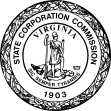 Form LPA-73.11:3 (Rev. 08/20)                                                                                     State Corporation Commission Certificate of Limited Partnership of a Virginia or Foreign Partnership Converting to a Virginia Limited Partnership